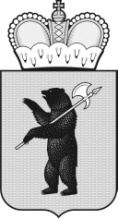 ТЕРРИТОРИАЛЬНАЯ ИЗБИРАТЕЛЬНАЯ КОМИССИЯГОРОДА УГЛИЧА И УГЛИЧСКОГО РАЙОНА РЕШЕНИЕ«07» июля 2017г.                                                                                                                             №25/106Об установлении количества подписей избирателей собранных в поддержку выдвижения кандидатов, необходимых для регистрации кандидатов в депутаты Муниципального Совета городского поселения Углич четвертого созыва по многомандатным избирательном округам  №№1, 2, 3, 4 В соответствии со статьями 20, 22, пунктом 2 статьи 47 Закона Ярославской области «О выборах в органы государственной власти Ярославской области и органы местного самоуправления муниципальных образований Ярославской области» и количестве избирателей на 01.01.2017г., территориальная избирательная комиссия    Р Е Ш И Л А:Установить количество подписей избирателей собранных в поддержку выдвижения кандидатов, необходимых для регистрации кандидатов в депутаты Муниципального Совета городского поселения Углич  четвертого созыва по многомандатным избирательным округам  №№1, 2, 3, 4 на  выборах депутатов Муниципального Совета городского поселения Углич  четвертого созыва 10 сентября 2017 года:Контроль за исполнением настоящего решения возложить на председателя территориальной избирательной комиссии Гурина А.Н.Председателькомиссии					____________    		 А.Н. Гурин						            (подпись)                                      	    Секретарькомиссии				          ____________    	 	 М.С. Попова                                                                                                            (подпись)                                         Избирательный округЧисло избирателей в округеКоличество подписей избирателей в поддержку выдвижения кандидатаКоличество подписей избирателей в поддержку выдвижения кандидатаИзбирательный округЧисло избирателей в округеНеобходимое для регистрации кандидатаВправе предоставить кандидат (не более)Многомандатный избирательный округ №161761014Многомандатный избирательный округ №274161014Многомандатный избирательный округ №370171014Многомандатный избирательный округ №164191014